Desayuno-Almuerzo-Cena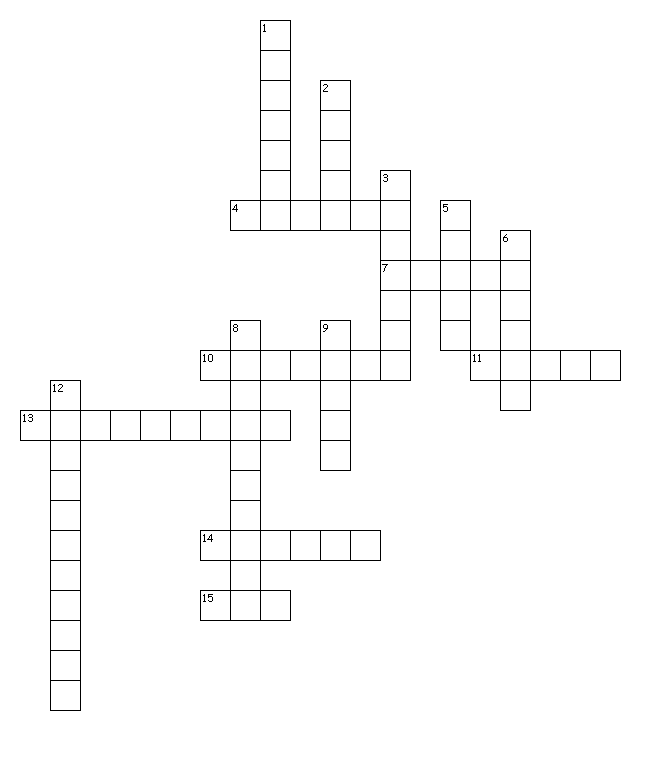 Across4. Hay lechuga, pero necesitamos comprar más _____ para la la ensalada7. Yo comí ______ en el desayuno.10. La _____ y la fresa son de color rojo.11. Yo necesito comprar más arroz para hacer una paella.13. Dicen que comer ______ es bueno para la vista.14. A ellos les gusta comer _____ en el verano como postre.15. Yo siempre pongo mantequilla a mi ____.Down1. También ella compró _______en la carnicería.2. La ____ es una fruta de color rojo y pequeña.3. Ellos compraron _______ para hacer una ensalada de verduras.5. En el almuerzo yo siempre como un bocadillo de jamón y _____.6. Me gusta comer _____ después de cenar.8. En el supermercado yo compré 3 latas (cans) de _______.9. Mi madre compró dos libras (pounds) de ______ en la carnicería.12. La _____ está en el refrigerador.Comidas-AComidas-BAEMCWRKYSKEPXKYQTJAALNVYMTLJQUUVECIGACNXNIHALVQUCMZJSNHESYJQJZZEEMOAFNIPAPAARBQDRTPKNDCXFBJGEZWNOROIEZNYQVYUZEQRCABREPVUPIMIENTOOUGTWIJVCMBSRLLQGNIYNQMIWAVALZFJIEPAIPPOMSANRTYLCIGRXRMEONATALPAWRMLFEHBMHKEKMLTECMRWWHGHFKPLJGFKACEITEAJOAZUCARCEBOLLAGUISANTEINGREDIENTEMAIZPAPAPIMIENTAPIMIENTOPLATANORECETAVINAGREBCIQVDEFDSIHMLRTTVBEXRTEBAPFZAPEKBQUJRAWVQJRCCAIBTAVFDCURUJWLHFANIOSAVADDMVDETALOCOHCRUWPUVXQLMGHSAEVMGLCCTENEDORVZKUGAORTUOCKCJPYAPQTLASJKIUMRZJJTFOLVNCSLQCFLMAUVGIBQFKFSTHVZLVAKHTOGRBKPCAQKRCFCFXSSUYFLERMZIHUBQNMJLHVPZAZAJCAGUACATECHOCOLATECUCHARACUCHILLOFRUTAPLATOSERVILLETATAZATENEDORUVAVASOVERDURA